[PUBLIC SECTOR REFORM]MPTF OFfice GENERIC finalprogramme NARRATIVE report REporting period: 1 april – 31 December 2012ABBREVIATIONSA4C		Agenda for ChangeA4P		Agenda for ProsperityADB		African Development BankDB		Doing BusinessDfID 		Department for International DevelopmentEU		European UnionHRMO	Human Resources Management OfficeLLP		Limited Liability PartnershipMCC		Millennium Challenge CorporationMD/PTF	Multi Donor/Partner Trust FundMTI		Ministry of Trade and IndustryNPPU		National Pharmaceutical Procurement UnitPSC		Public Service CommissionPSRU		Public Sector Reform UnitSLESHI	Sierra Leone Social and Health Insurance SchemeSLIEPA	Sierra Leone Investment and Export Promotion AgencySLRA		Sierra Leone Roads AuthoritySSA		Sub Sahara AfricaWB		World BankEXECUTIVE SUMMARY The Public Sector Reform Programme supported the Strategy and Policy Unit (SPU) of State House that was established to provide technical support to the President. The programme was based on three outcomes: Strategy and policy advice, providing implementation support to priority ministries, departments and agencies (MDAs) and monitoring and evaluation of MDAs. The programme supported the designing of performance contracts with focus on policy framework and guidelines for performance management. It also supported country strategy for the Millennium Challenge Corporation (MCC), strategy for increasing local content in the extractive sector, support to the establishment of the health and teachers service commission. To strengthen the quality of Presidential briefs, support was also extended to presidential briefs and Cabinet Papers on topical issues and periodic Presidential Stock-takes. MDA monitoring and evaluation was also strengthened through delivery on quarterly review of MDA performance Tracking Tables (PTTs) and the preparation of annual review reports. Support also included developing a concept paper and strategy document for improving the performance of State Owned Enterprises (SOEs) and support to the formulation of the PSRP III (Agenda for Prosperity).Major outputs as delivered by the programmes as summarized as follows: A draft policy framework for performance management (PM) has been developed, MCC strategy finalized and coordinator hired. The local content paper has also been finalized and launched and massive public education campaign has been in progress. Both Health and Teachers Service Commissions have been established and the programme development is in progress. It could be reported that over 40 Presidential briefs and Cabinet papers were prepared covering a variety of policy and strategy issues, the review of 2012 performance contracts and setting of 2013 targets commenced in December, and that was spearheaded by the SPU. In a similar vein, over 20 Presidential Stock-takes were organised to review performance against the agreed targets, 20 SOEs placed on performance contracts in 2012, the draft A4P developed including an M&E Framework and will be validated through a cabinet retreat and a concept Note, entitled “Improving Coordination at the Center of Government 2013 – 2017” was developed in December and became the subject of review by partners. It would feed into a planned staff retreat (March 2013).That notwithstanding, there were a number of challenges in the implementation of the programme. First, delays in the flow of information and documentation to the steering committee seriously impeded the work of the committee. There was lack of uniformity and consistency in preparation of briefing notes and the institutional arrangements that underpin SPU’s work, including the division of labor amongst its sister agencies has brought about tension and claims of ‘mandate creep’ and encroachment to the work of MDAs which calls for a reflection on its actual role especially in the implementation of the country’s new poverty reduction strategy (Agenda for Prosperity). PurposeThe Public Sector Reform programme targeted the Strategy and Policy Unit (SPU) that was set up in 2008 to be the technical arm in the presidency. Its purpose is to support the President in implementing his vision for Sierra Leone – the Agenda for Change – and as such, it is a critical part of the State House machinery. As a strategic policy advisory unit, the SPU’s role was to serve as an “in-house think tank” of the President, initiating and coordinating policies, and ensuring coherence between the President’s vision and policies and effective action on the ground. In short, it has multiple roles: providing strategic vision, impartial analyses and advice and monitoring delivery. In discharging its functions it works closely with Ministries, Departments and Agencies (MDAs), under the supervision of the Chief of Staff. The MDTF grant was intended to further strengthen the role of SPU in discharging the above functions working through and with a variety of stakeholders.  The programme had three main outcome areas with under mentioned outputs linked to the respective outcomes:Assessment of Programme Results The programme was based on three broad outcomes Narrative reporting on results:Outcomes: Outcome 1 is high-quality and well-evidenced strategy and policy advice provided to the President. The following were planned outputs related to this outcomeSPU Vision, Strategy, Forward Plan and Budget Beyond 2012Assistance to key MDAs to develop sector analyses, flagship projects and costingsCoordination of the Bumbuna retreat and collation of outcomesSupport to the formulation of the PSRP III (SPU is coordinating the human development pillar and inputting to the governance pillar)   Assessment of tertiary institutions with the objective of harmonising their coursesCoordination of the design of the framework for delivering SLESHIConcept Paper and Strategy document for improving the performance of SOEsPresidential Briefs and Cabinet Papers on priority issuesOutcome 2 focused on providing priority MDAs with implementation support. Outputs linked to the outcome are as follows:Support to the establishment of the Health and Teachers Service CommissionSupport the implementation of flagship projects including: Implementation of the Gbamanja (education) Plan; Implementation of local content policy; operationalising the NPPU; Installation of the Lungi power plantPublication of the SPU delivery handbook Outcome 3 is MDA performance monitored and evaluated so that remedial action can be taken as required. There were five outputs contributing to this outcome as follows:Review of MDA performance against PTTsPreparation of Presidential StocktakesOrientation training designed (and delivered) for newly appointed ministers on Results-Based ManagementSupport vision and recommendations for changes to the machinery of performance contractingPolicy Framework and Guidelines for Performance ManagementThe support to the SPU is in line with the UN Joint Vision’s outcome of coordinated effort in strengthening the government’s capacity to deliver on its policies. Positioned within the broader State House architecture, SPU is the technical arm in the Presidency implementing his vision for Sierra Leone – the Agenda for Change. It has been responsible for identifying and analysing barriers to development, and supporting the implementation of strategies and plans as articulated in the Agenda for Change. In discharging its functions, SPU has concentrated on the following:Policy analysis and advisory support to H.E The President including; i) providing advice on cabinet papers; ii) supporting ministerial retreats to plan policy responses;Implementation support to MDAs, helping them implement the Agenda for Change, including, i) running Ministerial Performance Contract and performance review processes; ii) identifying bottlenecks to implementation and trouble-shooting issues; iii) liaising with Cabinet Oversight and Monitoring Unit (COMU) to  follow up key Cabinet decisions to ensure they are acted on; andSupporting the development of long-term strategic plans, for example working closely with MOFED to develop the PRSIII now at an advanced stage of completion.  The monitoring and evaluation was undertaken in line with the United Nations Joint Vision matrix and monitoring and evaluation plan. The Government and UNDP were responsible for setting up monitoring and evaluation mechanisms, tools and conducting reviews through the project steering committee meetings and quality assurance reports to ensure efficient utilization of resources, accountability, transparency and integrity. Implementing Partners also provided quarterly progress narrative and financial reports, recording achievements, results and challenges faced in the course of project implementation and resource utilization as articulated in the Annual Work Plans and Letters of Agreements signed. The reporting was in accordance with procedures harmonized with UN agencies to the extent possible.  UNDP ensured coherence between CPAP/AWP, JV results matrix and MDGs The primary implementing partner and beneficiary for this project is the Strategy and Policy Unit in the Office of the President, Republic of Sierra Leone. Other secondary partners include the Public Sector Reform Unit (PSRU), the Human Resource Management Office (HRMO) and the Public Service Commission (PSC).Outputs: Outputs Area 1: The President provided with high quality and well evidenced strategy and policy adviceWith regard to the specific work on research and strategic analysis, SPU recorded some significant results. Among others, the SPU provided analysis on the following issues:  Commentary on Tax Justice Country Report titled “Building a Fair, Transparent and Inclusive Tax System – Sierra Leone”; Comparison between West African Regional Fisheries Programme in Sierra Leone; and the EU Export Market Certification for Sierra Leone Framework for Monitoring Foreign Investment Operations.In terms of support to national policy formulation, among the key achievements include SPU’s role in leading the technical preparations and consultations that resulted in the  development of the following: Concept Paper on Presidential Grant Award for Research and Innovation in the Academic Sector, which has already been approved by His Excellency; Local Content Guidelines/ Policy for Corporate Governance; preparation of the Power Purchase Agreement between Bumbuna Hydro Power Station and the National Power Authority; Build, operate and transfer proposal for provision of Emergency Power supply to Bo & Kenema and development of a prepayment Pilot Revenue Collection Scheme for the BKPS operating network, among others.With respect to the preparation of Policy Briefs/Advisory Notes for the Presidency, SPU took lead in developing a wide range of policy briefs and advisory notes, vital for decision making and covering an array of issues ranging from project proposals from MDAs on sectoral to contentious issues relating to donor-supported projects; (e.g. Proposal for lifting of Timber Ban, Tractor and Purchase Scheme for farmers). On average, over 30 different briefings notes were developed on wide range of issues. SPU also continued to provide support in the formulation of the Agenda for Prosperity (A4P) in the form of technical support to all seven pillars established for A4P including leadership in the development of pillar 3 of the document covering Human Development. It also provided coordination and interface with development partners in the process, working closely with World Bank, DfID, UNDP, etc, especially in developing a monitoring and evaluation framework for the A4P. Output Area 2: Priority Ministries, Departments and Agencies in delivery of the Agenda for Change provided with implementation supportUnder this output area, the key achievements for the SPU were the design of a process for analysing Cabinet papers and briefing HE, the President, provision of secretarial support to the President in convening five Presidential stock take meetings to drive delivery of priority projects in flagship sectors (health, agriculture, private sector development, energy, water resources and infrastructure). Other key achievements here included the signing of Memorandum of Understanding with Kirloskar and funding to install irrigation systems at Rhonbe and Bolil Lands, and better coordination between SLRA, MWHI and utility companies, which helped to meet the deadlines for completion of major roads projects;The convening of inter-ministerial “trouble shooting” meetings which helped to resolve disputes, impasse, stand-offs, etc; examples include, i) Environmental Protection Agency and Sierra Leone Roads Authority for violation of sections of the Environmental Protection Act by road construction companies; ii)  standoff between Ministry of Energy and Water Resources and Joule Africa for the Bumbuna Phase II project; iii) facilitating the release of outstanding Government counterpart funding of $720,000 by MOFED for the Airport Transfer Project; iv) unfreezing of the Investment Climate Facility for Africa foreign account of the project, among others. In the area of implementation support to MDAs the major accomplishments included, among others the following: i) drafting of PTTs with 13 district and local councils coupled with RBM training; ii) holding of weekly meetings between SLRA, the utility companies and other stakeholders (e.g. SL Police) to enhance coordination on major road construction projects as well as weekly coordination meetings between MTI, SLIEPA and SPU to oversee progress against World Bank Doing Business reforms.Output Area 3: Ministries, Departments and Agencies performance monitored so that remedial action can be taken as requiredAmong the key achievements under this output area included the following:SPU worked with Sierra Leone Maritime Administration to develop work plans for processing of Disbursement Applications for onward submission to the ECOWAS Bank in order to fast track release of funds for construction of rural jetties; It reviewed an MOU between Ministry of Energy and Water Resources and Joule Africa for the Bumbuna Phase II Development Project and modified contentious clauses;It evaluated the performance of 19 Ministries and 6 pilot councils against their 2011 Performance Tracking Tables (PTTs), brought to the attention some key delivery linked challenges and bottlenecks, and made proposals on remedial action.  In advancing the cause of “Doing Business” SPU spearheaded regular (weekly) consultative meetings involving the Ministries of Trade and Industry, on the one hand, and Energy and Water Resources, on the other, exploring options for improving companies’ access to basic amenities, electricity and water tariffs, as well as visa applications and processing;Output Area 4: President is supported to improve the business environment and attract high-quality investorsAmong the key achievements under this output are the following:SPU provided support for improvement of business environment in SL with key mile stones being the following, among others: i) provision of a range of advisory services to new and continuing investors in SL, such as the Africa Steel Bar Production Investment Company, London Mining, mediation between SLEMCO and AGB Group for Bauxite concession, and facilitation of investment in cocoa sector by Novel & Theobroma, etc;  It took the lead in investment promotion activities, including a trip to Malaysia that resulted in several leads that are now under consideration, engaged Herbert Smith LLP for redrafting of MOU with Joule Africa, contributed to final draft of Public Private Partnership Bill to be  tabled in Parliament for enactment;  In partnership with SLIEPA and MTI, SPU prepared FDI measurement policy notes, provided technical support in organising the Investor Forum, supported business reforms through appraisal by the DB Index, among others, and all these helping to improve SL’s ranking at 17th out of 43 economies in SSA having moved three places upwards.In terms of any institutional and/ or behavioural changes amongst beneficiaries at the outcome level, it is difficult to discern as SPU’s work is primarily technical and policy advisory support. SPU has made significant contribution to the design of the Agenda for Change successor planning document, the Agenda for Prosperity (A4P) in terms of not only technical support and input to all seven pillars established under it, but also leadership in the development of pillar 3 of the Agenda for Prosperity on Human Development as well as coordination and interface with development partners in the process, mainly WB, ADB, DfID, UNDP, etc. It has also been instrumental in the design of an M&E framework for the A4P. SPU has had a very strong partnership with UNDP, EU and DFID who have also provided funding support through a basket mechanism managed by UNDP. This has enabled it to develop its programme of work as well as the implementation arrangements that have enabled it achieve its key results mostly through its core group of 5 senior advisers and 12 policy analysis supported jointly by the government and partner programmes.The primary beneficiary of the project has been the SPU under the overall leadership of the Chief of Staff. Secondarily, sister agencies such as HRMO, PSRU and PSC have also benefitted from the project besides MDAs who have, through the work of SPU, benefitted in accelerating the delivery of their targets linked to the A4C. In terms of the actual implementation of SPU’s work plan, its staffing complement, consisting of 5 senior advisers and 12 policy analysts, is solely responsible. They were engaged through the Steering Committee Meetings. The Steering Committee provided overall guidance, assessed objectives and outputs and reviewed the Annual Work Plans, the Quarterly and Annual Progress Reports taking notes of progress made in project implementation, challenges encountered, and lessons learnt whilst ensuring fairness, integrity and value for money.   Both the Agenda for Change and its successor framework, the Agenda for Prosperity, which have constituted the basis for SPU’s work, include a mainstreaming of cross-cutting issues. From that perspective, it is argued that SPU’s analytical and policy work has been sensitive to the cross-cutting issues. A good example of the policy brief on environmental issues relates to brief on the Cluff Gold Forest Reserve at Kangari Hills and the coordinating role SPU played in convening committee meetings on the Kangari Hills Forest Reserve to agree on the re-demarcation of the reserve.  Another example relating to gender issues is the lead role SPU played in providing implementation support to the Health Ministry and Sanitation in delivery of the free health care for the pregnant, lactating women and under five children in the form of identifying bottlenecks to delivery and distribution of drugs in timely manner and taking proactive steps in addressing those challenges etc.The Government of Sierra Leone, in demonstrating its desire for increased ownership has taken over the funding of SPU from its budget upon the expiry of the support under the MPTF in December 2012. This is the culmination of a process that entailed gradual ‘take-over’ based on a cost-shared formula developed at the design stage of the original SPU support through a multi-donor effort involving EU, DFID and UNDP. Qualitative assessment: The review below provides assessment of results:iii) Evaluation, Best Practices and Lessons LearnedTerms of Reference for an independent evaluation developed in November, approved by the Steering Committee but implementation disrupted by elections, and is expected to be launched in the first quarter of 2013. Quarterly Quality Assurance report was maintained, with two reports produced by the end of the project. This was prepared by UNDP in its role as quality assurance monitor, reporting to the project Steering Committee which continued to be chaired by the Chief of Staff.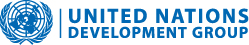 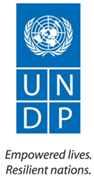 Programme Title & Project NumberCountry, Locality(s), Thematic Area(s)Programme Title: Support to the Strategy and Policy Unit in the Office of the PresidentProgramme Number (if applicable): UNJV Programme 11MPTF Office Project Reference Number: 00078213Country/Region: Sierra LeoneProgramme Title: Support to the Strategy and Policy Unit in the Office of the PresidentProgramme Number (if applicable): UNJV Programme 11MPTF Office Project Reference Number: 00078213Thematic/Priority: Governance/Capacity BuildingParticipating Organization(s)Implementing PartnersUNDPSPU, HRMO, PSRU, PSCProgramme/Project Cost (US$)Programme/Project Cost (US$)Programme Duration (months)Programme Duration (months)MPTF/JP Fund Contribution:  MDTF-DFID: US$888,121                                             Overall Duration (months)6 months)Agency ContributionN/AStart Date 08.04.2012Government ContributionN/AEnd Date (or Revised End Date)31st December 2012Other Contributions (donors)N/AOperational Closure DateFebruary 28th 2013TOTAL:Expected Financial Closure DateMarch 31st 2013Final Programme/ Project EvaluationSubmitted ByEvaluation Completed       Yes          No    Date: __________________Evaluation Report - Attached ???                Yes          NoName: Edward KamaraTitle: Head of Governance Unit/Porfolio ManagerParticipating Organization (Lead): UNDPContact information: edward.kamara@undp.orgName of Output/Product Output Area (Policy Support, Strategy, Programme delivery, etc)Performance IndicatorsAssessment of Performance1.Policy Framework and Guidelines for Performance ManagementPolicy SupportPerformance contracts designed on the basis of PM Policy Framework and GuidelinesNo approved policy framework for PM developed, only draft. 2. Country Strategy for the MCCStrategyMCC Country Strategy in place, focal office set up and coordinator  recruitedMCC strategy finalized and coordinator hired and in place3. Strategy for Increasing Local Content in the Extractive SectorStrategyLC Strategy developed and launched Local content finalized and launched and massive public education campaign in progress4. Support to the establishment of the Health and Teachers Service CommissionPolicy and Programme supportHealth and Teachers Commissions established and in placeBoth Health and Teachers Service Commissions established and in the process of developing programme of workPresidential Briefs and Cabinet Papers on topical IssuesPolicy and StrategyNumber and type of Presidential briefs and cabinet papers developed and frequency of production;Over 40 Presidential briefs and Cabinet papers prepared covering a variety of policy and strategy issues2nd and 3rd Quarter (2012) review of PTTs and Preparation of Annual Review ReportProgramme DeliveryQuarterly and annual performance reports and evaluation framework Review of 2012 performance contracts and setting of 2013 targets commenced in December, led by SPUPreparation of Presidential Stock-takesProgramme DeliveryNumber and type of presidential stock takes conducted, their frequency and number/type of MDAs involvedOver 20 Presidential Stock-takes organised to review performance against the PTTs 5. Concept Paper and Strategy document for improving the performance of SOEsStrategyFinalised concept paper; number and type of  SOEs placed in Performance contracts 20 SOEs placed on performance contracts in 20126. Support to the formulation of the PSRP III (Agenda for Prosperity)StrategyDraft Agenda for Prosperity document; number and typology of stakeholders involved and design framework Draft A4P developed including an M&E Framework and will be validated through a cabinet retreat7. SPU Vision, Strategy, Forward Plan and Budget Beyond 2012SPU’s Vision and StrategySPU post-election strategy; TOR for independent evaluation and organisational structure for re-organised State House unitsA Concept Note, entitled “Improving Coordination at the Center of Government 2013 – 2017” was developed in December and became the subject of review by partners and to feed into a planned staff retreat (March 2013); TOR for an independent evaluation developed and awaiting sign-off by SPU to commence hiring of consultantPerformance IndicatorsIndicator BaselinesPlanned Indicator TargetsAchieved Indicator TargetsReasons for Variance(if any)Source of VerificationOutput 1.1Research and strategic analysis conducted and policy alternatives provided for key national development issuesIndicator  1.1.1No and type of strategic studies/analysis conductedA compendium of research and analysis embedded in reportsConducting research and strategic analysis of key national development issuesSupporting the drafting of national strategies and policies;Drafting policy briefs for the PresidentCollaborating with MoFED and other MDAs to provide strategic advice and direction to the PRSP IIIConvening inter-Ministerial meetings to discuss/agree solutions to cross-cutting policy challengesAnalysing cabinet papers on an ongoing basisConcept Paper on Presidential Grant Award for Research and Innovation in the Academic Sector;Local Content Guidelines/ Policy for Corporate Governance; Preparation of the Power Purchase Agreement between Bumbuna Hydro Power Station and the National Power Authority; Build, operate and transfer proposal for provision of Emergency Power supply to Bo & Kenema and development of a prepayment Pilot Revenue Collection Scheme for the BKPS operating network  Lack of adequate funds, slow stakeholder consultation process Quarterly Reports; Qualify Assurance Reports; Annual progress repotOutput 1.1Research and strategic analysis conducted and policy alternatives provided for key national development issuesIndicator 1.1.2Number of policy options developed and list of beneficiary MDAsConducting research and strategic analysis of key national development issuesSupporting the drafting of national strategies and policies;Drafting policy briefs for the PresidentCollaborating with MoFED and other MDAs to provide strategic advice and direction to the PRSP IIIConvening inter-Ministerial meetings to discuss/agree solutions to cross-cutting policy challengesAnalysing cabinet papers on an ongoing basisConcept Paper on Presidential Grant Award for Research and Innovation in the Academic Sector;Local Content Guidelines/ Policy for Corporate Governance; Preparation of the Power Purchase Agreement between Bumbuna Hydro Power Station and the National Power Authority; Build, operate and transfer proposal for provision of Emergency Power supply to Bo & Kenema and development of a prepayment Pilot Revenue Collection Scheme for the BKPS operating network  Lack of adequate funds, slow stakeholder consultation process Quarterly Reports; Qualify Assurance Reports; Annual progress repotOutput 1.2 National strategies and policies drafted and in place for  advancing Agenda for ChangeIndicator  1.2.1Number and type of policy papers/strategies developed and themes coveredConducting research and strategic analysis of key national development issuesSupporting the drafting of national strategies and policies;Drafting policy briefs for the PresidentCollaborating with MoFED and other MDAs to provide strategic advice and direction to the PRSP IIIConvening inter-Ministerial meetings to discuss/agree solutions to cross-cutting policy challengesAnalysing cabinet papers on an ongoing basisConcept Paper on Presidential Grant Award for Research and Innovation in the Academic Sector;Local Content Guidelines/ Policy for Corporate Governance; Preparation of the Power Purchase Agreement between Bumbuna Hydro Power Station and the National Power Authority; Build, operate and transfer proposal for provision of Emergency Power supply to Bo & Kenema and development of a prepayment Pilot Revenue Collection Scheme for the BKPS operating network  Lack of adequate funds, slow stakeholder consultation process Quarterly Reports; Qualify Assurance Reports; Annual progress repotOutput 1.2 National strategies and policies drafted and in place for  advancing Agenda for ChangeIndicator 1.2.2Rate of implementation of Agenda for ChangeNo baselineOver 50% rate implementation (estimate, no evaluation conducted)Output 1.3 Policy choices and decisions by MDAs informed by well-crafted  briefs and guidance notes from the Presidency Indicator  1.3.1Number and type of Presidential policy briefs developed 20 policy briefs per quarter on averageDrafting of at least 20 policy briefs for the President per quarterOver 12 policy briefs covering a wide range of issues as follows:Literacy Programming in Sierra Leone Taxes on Value Added Timber ProductsPublic and Private Sector Roundtable on Energy and Infrastructure Strengthening and Sustaining Waste Management in Sierra Leone (MCC, Operations of the Kissy Oil Jetty Expert panel findings for repeal of ban on pair trawling in SL for the attention the President;Quarterly Reports; Qualify Assurance Reports; Annual progress repotOutput 1.3 Policy choices and decisions by MDAs informed by well-crafted  briefs and guidance notes from the Presidency Indicator 1.3.2Number and profile of MDAs contributing to the briefsOutput 1.4 Strategic technical and advisory support provided to MoFED in designing the PRSP IIIIndicator 1.4.1Number and profile of SPU Adviser providing technical support to the A4P5 Senior Advisers form part of SPU’s technical teamtechnical support and input to the pillars established for the design of Agenda for Prosperity;leadership of pillar 3 covering Human Development;coordination and interface with partners; support to the design of an M&E frameworkAll targets on track – A4P successfully developed through the work of seven pillars and SPU’s work central in coordinating the technical workNo significant variance Quarterly Reports; Qualify Assurance Reports; Annual progress repotOutput 1.4 Strategic technical and advisory support provided to MoFED in designing the PRSP IIIIndicator 1.4.2Number and type of programmatic pillars that underpin the A4P and list of agency focal points5 Senior Advisers form part of SPU’s technical teamtechnical support and input to the pillars established for the design of Agenda for Prosperity;leadership of pillar 3 covering Human Development;coordination and interface with partners; support to the design of an M&E frameworkAll targets on track – A4P successfully developed through the work of seven pillars and SPU’s work central in coordinating the technical workNo significant variance Quarterly Reports; Qualify Assurance Reports; Annual progress repotOutput 1.5 Inter-Ministerial dialogue advanced, cross-cutting policy challenges examined, and solutions profferedIndicator 1.5.1No. of inter-ministerial committees active and type of policy issues examinedAt least 5 Inter-Ministerial Committees activeCoordinating central government  to improve  efficiency and  effectiveness in the implementation of priority projects Improved delivery identification of  capacity gaps within flagship MDAs and provision of necessary support No varianceQuarterly Reports; Qualify Assurance Reports; Annual progress repotOutput 1.5 Inter-Ministerial dialogue advanced, cross-cutting policy challenges examined, and solutions profferedIndicator 1.5.2Proportion of cross-cutting issues resolved at inter-ministerial committees against caseloadAt least 5 Inter-Ministerial Committees activeCoordinating central government  to improve  efficiency and  effectiveness in the implementation of priority projects Improved delivery identification of  capacity gaps within flagship MDAs and provision of necessary support No varianceQuarterly Reports; Qualify Assurance Reports; Annual progress repotOutput 2.1 System of Performance Contracting cascaded and accountability enhanced at national and local levelsIndicator  2.1.1No. and type of MDAs, including local councils, placed on performance contractsAll Ministers placed under performance contractsPlace all senior MDA teams PS, Directors, local councils, tertiary institutions and SOEs on performance contracts to enhance accountability to the public19 district and city councils , 21 ministries and 17 departments and all tertiary institutions placed under performance contracts No variance Quarterly Reports; Qualify Assurance Reports; Annual progress repotOutput 2.1 System of Performance Contracting cascaded and accountability enhanced at national and local levelsIndicator  2.1.2Level of cascading achieved, MDAs participating and profile of staff involved (m/f)All Ministers placed under performance contractsPlace all senior MDA teams PS, Directors, local councils, tertiary institutions and SOEs on performance contracts to enhance accountability to the public19 district and city councils , 21 ministries and 17 departments and all tertiary institutions placed under performance contracts No variance Quarterly Reports; Qualify Assurance Reports; Annual progress repotOutput 2.2 MDA delivery and results focus enhanced through design, training and roll-out of RBM approach Indicator  2.2.1No, type and frequency of RBM training workshops conducted and list of participants (m/f)RBM adopted in the public sector to enhance performanceBuild knowledge and skills on RBM to selected staff     through training of and installation of RBM systems and procedures; devolve and expand RBM via a network of RBM resource persons across key MDAsThrough targeted training, a pool of RBM trained personnel has been established to support the design and roll-out in MDAsNo significant varianceQuarterly Reports; Qualify Assurance Reports; Annual progress reportOutput 2.2 MDA delivery and results focus enhanced through design, training and roll-out of RBM approach Indicator  2.2.2No. and type of guidelines developed for performance managementCivil Service Code, Regulations and Rules calls for performance managementDevelop policy framework and guidelines for Performance ManagementDraft Guidelines for Performance management developed; no policy frameworkInertia and delays in developing policy framework Quarterly Reports; Qualify Assurance Reports; Annual progress reportsOutput 2.3 Logic of results in the PTTs  (outcomes, outputs, activities) better understood and applied by MDAsIndicator 2.3.1% of MDAs that have adopted PTTs for monitoring performance and evaluating resultsPTTs developed and in useDesign on-line portal and information management repository for PMPrototype of web-enabled portal designed and actual design process in progress-Quarterly Reports; Qualify Assurance Reports; Annual progressOutput 2.3 Logic of results in the PTTs  (outcomes, outputs, activities) better understood and applied by MDAsIndicator 2.3.2No. of MDAs that conducted performance evaluation against 2012 work plans and set 2013 targetsMDAs signed Performance contracts for 20122012 performance evaluation conducted for all MDAs, councils, SOEs, Tertiary Institutions Only partial evaluation conducted with the help of HRMO Performance Management UnitLack of clarity in the division of labour and role play between OP and HRMO not clear and resulted in delays Quarterly Reports; Qualify Assurance Reports; Annual progress reportsOutput 2.4 MDAs developed work plans and implementation commenced Indicator 2.4.1No. of MDAs with work plans All MDAs have conducted MFRsAll MDAs develop work plans/strategic plans as part of adoption of performance management regimeOnly about 50% of MDAs have developed strategic plans and use Annual work plansSlow process of adoption of RBMQuarterly Reports; Qualify Assurance Reports; Annual progress reportsOutput 2.4 MDAs developed work plans and implementation commenced Indicator 2.4.2No. of MDAs that have developed  strategic plans All MDAs have conducted MFRsAll MDAs develop work plans/strategic plans as part of adoption of performance management regimeOnly about 50% of MDAs have developed strategic plans and use Annual work plansSlow process of adoption of RBMQuarterly Reports; Qualify Assurance Reports; Annual progress reportsOutput 2.5 Convening inter-Ministerial meetings to discuss and agree solutions to cross-cutting delivery challengesIndicator 2.5.1No of inter-ministerial committees held, and frequency of their meetings A number of inter-ministerial committees activeAt least five inter-ministerial “trouble shooting” meetings held to resolve disputes, impasse, stand-offs, held Among some of the Inter-ministerial committees held helping  resolve issues include:  (i) EPA and SLRA for violation of sections of the Environmental Protection Act by road construction companies; ii)  standoff between MoEWR and Joule Africa for the Bumbuna Phase II project; iii) facilitating the release of outstanding Government counterpart funding of $720,000 by MOFED for the Airport Transfer Project; iv) unfreezing of the Investment Climate Facility for Africa foreign account of the project, among others.No variance notedQuarterly Reports; Qualify Assurance Reports; Annual progress reportsOutput 2.5 Convening inter-Ministerial meetings to discuss and agree solutions to cross-cutting delivery challengesIndicator 2.5.2Number of cross-cutting problems resolved via inter-ministerial committee meetings and MDAs involved.A number of inter-ministerial committees activeAt least five inter-ministerial “trouble shooting” meetings held to resolve disputes, impasse, stand-offs, held Among some of the Inter-ministerial committees held helping  resolve issues include:  (i) EPA and SLRA for violation of sections of the Environmental Protection Act by road construction companies; ii)  standoff between MoEWR and Joule Africa for the Bumbuna Phase II project; iii) facilitating the release of outstanding Government counterpart funding of $720,000 by MOFED for the Airport Transfer Project; iv) unfreezing of the Investment Climate Facility for Africa foreign account of the project, among others.Outcome 3.1 MDA performance evaluation against PTTs conducted and results disseminatedIndicator 3.3.1Number of MDAs conducting performance evaluation with the help of PTTsSame as per output 2.3 aboveSame as per output 2.3 aboveSame as per output 2.3 aboveSame as per output 2.3 aboveSame as per output 2.3 aboveOutcome 3.1 MDA performance evaluation against PTTs conducted and results disseminatedIndicator 3.3.2No of presidential stocktakes held and MDAs involvedOutput 3.2 Secretariat role for MDA performance evaluation executed and the Presidency fully briefed. Indicator 3.4.1Terms of reference for Secretariat, number and profile of staff (m/f)Monthly stock-take reportsOutput 3.2 Secretariat role for MDA performance evaluation executed and the Presidency fully briefed. Indicator 3.4 2No of briefing notes prepared and range of issue areas covered Monthly stock-take reportsOutput 3.3 Accountability for delivery of priority projects enhanced through monthly stock-take meetingsIndicator 3.4.1No of stock-take meetings held and MDAs involved Ministerial performance contracts and Stock-take reportsAt least 4 stock-take meetings held per month5 Presidential stock take meetings to drive delivery of priority projects in flagship sectors: health, agriculture, private sector development, energy, water resources and infrastructureNo varianceQuarterly Reports; Qualify Assurance Reports; Annual progress reportsOutput 3.3 Accountability for delivery of priority projects enhanced through monthly stock-take meetingsIndicator 3.4 2% rate of delivery of MDAs linked to stock-take requirementsMinisterial performance contracts and Stock-take reportsAt least 4 stock-take meetings held per month5 Presidential stock take meetings to drive delivery of priority projects in flagship sectors: health, agriculture, private sector development, energy, water resources and infrastructureNo varianceQuarterly Reports; Qualify Assurance Reports; Annual progress reportsOutput 3.4 Delivery problems for priority projects identified and remedial actions undertakenIndicator 3.5.1No and type MDAs identifying and resolving delivery problems Ministerial performance contractsDeveloping and delivering training in priority MDAs on log-frames, RBM and work planningWorking closely with MDAs to critique and support draft work plansUndertaking reviews into key bottlenecksDrafting reports and recommendations for actionSPU evaluated the performance of 19 Ministries and 6 pilot councils against their 2011 Performance Tracking Tables (PTTs), brought to the attention some key delivery linked challenges and bottlenecks, and made proposals on remedial action, among other areasNo significant varianceQuarterly Reports; Qualify Assurance Reports; Annual progress reportsOutput 3.4 Delivery problems for priority projects identified and remedial actions undertakenIndicator 3.5.2Proportion of delivery problems identified and resolved against actualMinisterial performance contractsDeveloping and delivering training in priority MDAs on log-frames, RBM and work planningWorking closely with MDAs to critique and support draft work plansUndertaking reviews into key bottlenecksDrafting reports and recommendations for actionSPU evaluated the performance of 19 Ministries and 6 pilot councils against their 2011 Performance Tracking Tables (PTTs), brought to the attention some key delivery linked challenges and bottlenecks, and made proposals on remedial action, among other areasNo significant varianceQuarterly Reports; Qualify Assurance Reports; Annual progress reportsOutput 3.5Key private sector development indices identified and implemented across MDAsIndicator 3.6.1No and type of private sector indices identified and MDAs involvedGoSL Private sector strategyCoordinate actions of SLIEPA and MTI on private sector development activities, and analyse World Bank Doing Business index and recommending areas of future focusIn partnership with SLIEPA and MTI, SPU prepared FDI measurement policy notes, provided technical support in organising the Investor Forum, supported business reforms through appraisal by the DB Index, among others, and all these helping to improve SL’s ranking at 17th out of 43 economies in SSA having moved three places upwards.Making doing business simple, easily accessible and less expensive to interested investors remains a challengeQuarterly Reports; Qualify Assurance Reports; Annual progressOutput 3.5Key private sector development indices identified and implemented across MDAsIndicator 3.6.2No. of MDAs with private sector-partnerships including PPPsPPP strategy and Unit in the OPFacilitating and brokering prospective private sector dealsSPU took lead in investment promotion activities, including a trip to Malaysia that resulted in several leads now under consideration, engaged Herbert Smith LLP for redrafting of MOU with Joule Africa; support to drafting of PPP Bill to be tabled in Parliament for enactment.  Slow process of establishing the PPP unit including hiring of key national staff who need to work with the UNDP international TAQuarterly Reports; Qualify Assurance Reports; Annual progress reportsProblem / Challenge faced: One of the greatest challenges that SPU has faced is that it has focused on delivery ostensibly because of the extensive capacity gaps that exist in the MDAs. At the same time, it has continued work on policy formulation, research and evidence based benchmarking. This has brought about tension and claims to ‘mandate creep’ and encroachment to the work of MDAs. This therefore calls for a reflection on its actual role, whether to remain a policy and strategy think tank or to combine these two tasks, and what role it should play in the implementation of the A4P. This is key lesson learnt for SPU.  Programme Interventions: To ensure timely production of the quarterly Quality Assurance Report, SPU moved to ensure timely availability of needed documents to aid in the review and preparation of the report by UNDP.  Lessons Learned: The work of SPU has been evolving. While originally established as the President’s “think tank”, providing high level strategy and policy support, its role has tended to shift overtime to focus more and more on implementation support and less and less on strategic advice and analysis. This evolution in the role of the SPU has received mixed reactions. On the one hand, while it has been viewed as an inevitable development, triggered by the sheer demand from MDAs and the desire for accelerated delivery, it has also been seen as a deviation from its core mandate at best, often perceived as encroaching on mandate, and substituting the capacity of MDAs.  Quarterly reporting and quality assurance. The flow of information and documentation to the steering committee, prior to planned meeting remained a challenge and impeded the work of the committee. Similarly, to ensure timely production of the quarterly Quality Assurance Report, SPU needs to ensure timely availability of needed documents to aid in the review and preparation of the report by UNDP.  Lack of uniformity and consistency in preparation of briefing notes: the last (Q1) report called for consistency and uniformity in the preparation of the different policy products stock-takes, trackers, delivery weekly reports, etc. In the Q2 report, there was a document called a stock take pre-meeting actions, another called priority projects tracker, etc. The many documents with different names call for some clarity on the paper work and a possible need for streamlining same for the stock-take process.The institutional arrangements that underpin SPU’s work, including the division of labor amongst its sister agencies was considered as requiring a re-think. In particular, the interface between the SPU and the leadership of the civil service has been a recurrent issue. Similarly, the government’s overall strategy for mainstreaming of SPU into the mainstream civil service remained an issue for which a clear guidance and direction was on the agenda during the year.   Because of all these issues, towards the end of the year, SPU had taken the challenge and was developing a concept note on the way forward in how it intends to re-position itself within the State House machinery. Initial feedback provided from SPU itself points out to the fact that the effective implementation of the A4P will require greater synergy across government based on a rigorous performance management structure that emanates from the President’s Office to ensure all stakeholders are held accountable for implementation of priority projects and programs. Further, activities at the center of government will need to be re-aligned and organized in priority clusters (e.g.: private sector development, employment, strategic capacity building, etc) to facilitate better delivery buttressed by a robust monitoring and performance management system. To this end, the functions of SPU will need to be recalibrated to meet the demands of the A4P and an evolving central government that is moving towards Results Based Management as the main tool for driving transformation. 